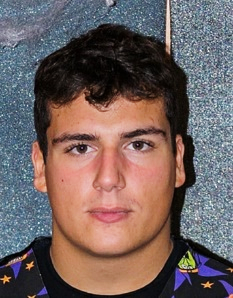 Recherche stage gestion PMEEXPERIENCES PROFESSIONNELLESJuillet-Aout 2019   	Animateur sportif polyvalent en hôtellerie de plein air –                                Tohapi (CHM Montalivet)Gestion de groupe, création et animation d’activités sportives  Novembre 2015	Stage d’observation à Waterman, entreprise de stylos plumes de haute qualité (Saint Herblain)		FORMATION – DIPLOMES2019-2020	BTS Gestion des petites et moyennes entreprises à IMS (Nantes)2018-2019               Baccalauréat Sciences Technologiques du Management et de la Gestion (STMG)– option Ressources Humaines. (Mention Assez Bien)                                (Lycée Camille Claudel à Blain 44)Juillet 2016		DNB-Diplôme National du Brevet (Mention Assez Bien)COMPETENCESEsprit ouvert, à l’écoute des autres, dynamique, gestion de conflits. Bon relationnel etpatient avec les autres. Utilisation de: Word – Excel – Power point - OutlookLANGUESAnglais 	- Niveau B1 (lu, écrit, parlé)	Voyage au Royaume-Uni (Décembre 2014 à Londres)DIVERS5 ans de Rugby : U18 : 	(Philiponeau A) Niveau Grand Ouest - U16 : Champion Grand Ouest Teulière B)7 Ans de bodysurf - 4 Ans de surf - Musculation, Skate, Natation, Jeux vidéo, Mangas